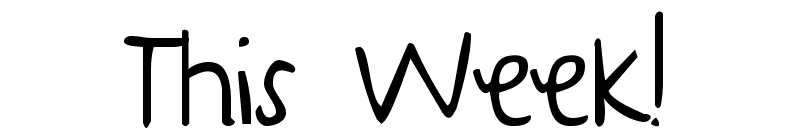 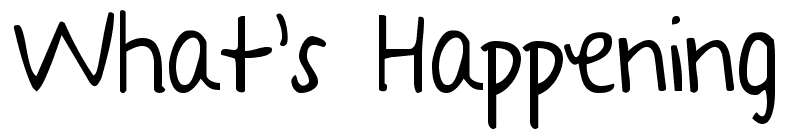 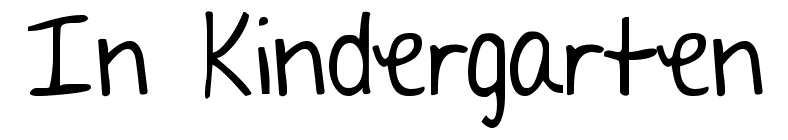 March 13-17Notes:	We will need to set our animal fact study presentation for after spring break.  Due to the multiple layers this study brings, we needed more time to complete the information.  Be sure to check your folders later next week for an invitation.  Be sure to send the coat you want your child to wear outside.  If it is super warm, I will allow them to take it off.  Otherwise, I have been telling them, your family sends you with a coat to protect your body.   Remember to continue to bring the life to a storybook, during a retell.  This is a VERY important skill to practice!  We have been sending away monotone reading habits   I will be doing the final reading test for the year in early May.  It will be KEY for all to have very detailed re-tell to advance with the testing.    A few learning goals I have for this week are:Re-tell all storybooks I read or I listen to at home.  Be sure to use who, where and events in sequential order.  Write an addition & subtraction story using correct symbols.  Know how my animal protects itself, egg/live birth & how it camouflages itself.Know fiction vs. nonfiction  Count beyond 80 by 1’s 5’s and 10’s also backwards from 20 to 0 Share & read my word sort storybook to many peopleMonday13thWord & letter work related to our personal word sortsAnimal body protection…How does my animal protect itself?Writers think about a final “on demand assessment” for this unitMusic and movement with Mrs. SarahReaders use lots of book talk power……What is an Avid Reader?.  Represent subtraction story problems using objectsTuesday14thWord & letter work related to our personal word sortsHandwriting practice reviews of high quality---triple lined paper dailyMathematical number storybook as a class projectCamouflage and my animal.  ***Wear or bring in a picture of camouflage day****Writers finish “on demand assessments” for “how to books”Wednesday15thWord & letter work related to gluing/sorting our word sortsWriters think about things and generate an opinion…new unit Readers react to storybooks they read**Bring in and share a non-fiction informational storybookWriters continue to share writing with others and reflect.  Music and movement with Mrs. SarahDecomposing the number 6 breaking and moving parts and using subtractionThursday16thWord & letter work related to alphabet order 3 and more lettersWriters put important parts in BOLD or all CAPS.Writers use their thoughts for opinion storybooks    Decomposing the number 7 with subtractionReaders think about books and express their feelingsFriday17th****REPORT CARDS GO HOME K-8*****  See folder & sign envelop/return- thanksPaired morning meeting---each school site stays at their building /cross grade Final day of option classes day 4 of 4   Animals & babies---focus on my animal’s birth.. Egg or live birth?Writers reflect on how they are keeping things organized.  Make a plan and use in our writer’s folders.  Decompose the number 8 with subtraction